Publicado en Madrid,  el 02/07/2019 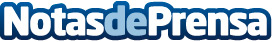 La semana de la industria de eventos llega a Madrid con evento Days y la Gala de Premios eventoplusSe celebrarán los dos eventos más importantes del sector de los meetings y eventos: evento Days, la feria que se ha consolidado como el Meeting Point en su 13ª edición y la Gala de la entrega de los Premios eventoplus donde se encuentra la flor y nata de profesionales de eventosDatos de contacto:Isabella Muller  Responsable de Comunicación (+34) 93 272 0927Nota de prensa publicada en: https://www.notasdeprensa.es/la-semana-de-la-industria-de-eventos-llega-a Categorias: Nacional Marketing Sociedad Madrid Eventos Premios http://www.notasdeprensa.es